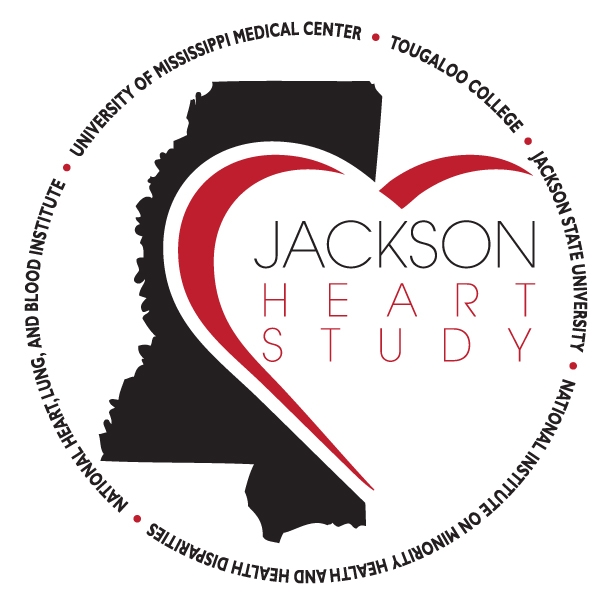 Manuscript Proposal Outline (Upload)Instructions: Use a font size of 11 points or larger with at least one-half inch margins (top, bottom, left, and right) for all pages. Note: Supplemental materials such as table shells must be uploaded separately.  Proposal Title: Lead Author:OverviewProvide a brief overview of the proposal including the nature of the problem to be addressed, scientific relevance, objectives/aims, research question/hypotheses, and methods/analytical plan (<250 words):Background/RationalePlease include discussion on relevance of African Americans to the proposed topic (<1000 words).Research HypothesisInclusions/ExclusionsStatistical Analysis Plan and MethodsInclude power calculations, if necessary.References (maximum 15)